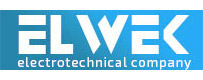 https://lwek.ruПрайс-лист на щитки серии ЭЩР в навесном металлическом корпусе IP54    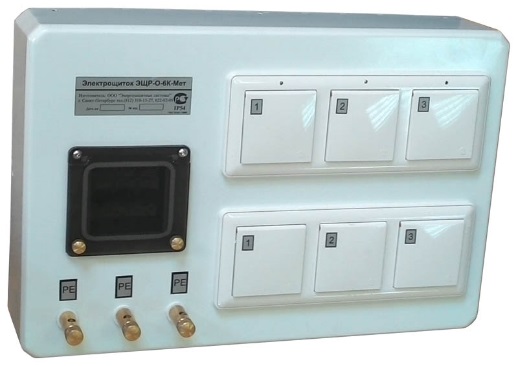 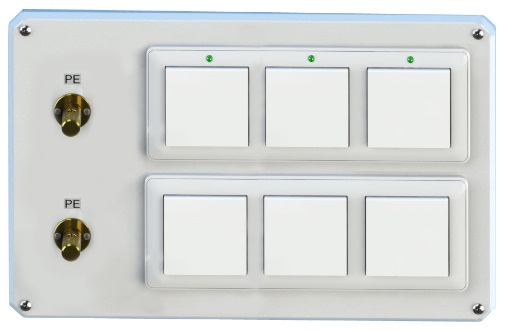 ЭЩР-О-6К-МЕТ                                                          ЭЩР-П-6К-ВС-МЕТПрайс-лист на щитки серии ЭЩР во встраиваемом металлическом корпусе IP54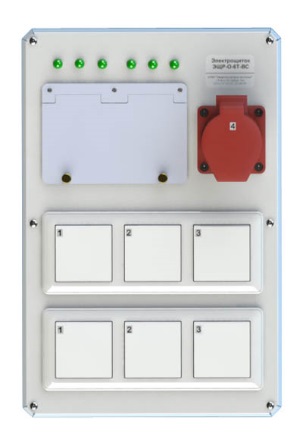 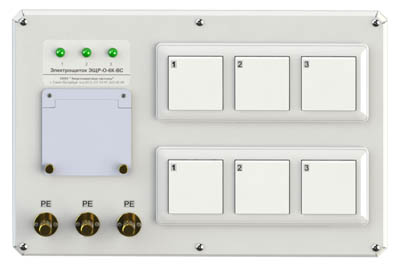 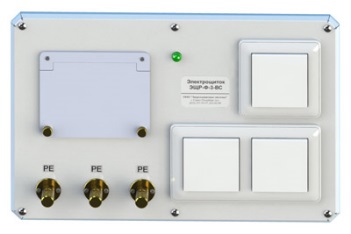 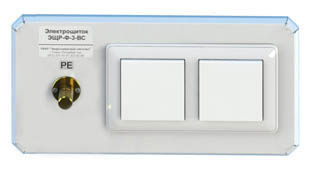  ЭЩР-П-2К-ВС-МЕТ         ЭЩР-Ф-3-ВС-МЕТ           ЭЩР-О-6К-ВС-МЕТ              ЭЩР-О-6Т-ВС-МЕТТелефон
8-800-550-88-51 info@lwek.ruНаименованиеНазначениеЦена c НДС, руб.Электрощиток операционныйЭЩР-О-6-МЕТНакладной щиток для подключения конечных потребителей  посредством шести евро-розеток, 220В, 50Гц. Специализация – мед.помещения группы 2.15 800Электрощиток операционныйЭЩР-О-3-МЕТНакладной щиток для подключения конечных потребителей  посредством трёх евро-розеток, 220В, 50Гц.Специализация – мед.помещения группы 2.13 900Электрощиток операционныйЭЩР-О-2-МЕТНакладной щиток для подключения конечных потребителей  посредством двух евро-розеток, 220В, 50Гц.Специализация – мед.помещения группы 2.11 600Электрощиток операционныйЭЩР-О-6Т-МЕТНакладной щиток для подключения конечных потребителей  посредством шести евро-розеток и трехфазной розетки, 220В, 50Гц.Специализация – мед.помещения группы 2.17 800Электрощиток операционныйЭЩР-О-2К-МЕТНакладной щиток для подключения конечных потребителей  посредством двух евро-розеток, 220В, 50Гц. На лицевой панели дополнительно установлены клеммы заземления. Специализация – мед.помещения группы 2.13 300Электрощиток операционныйЭЩР-О-6К-МЕТНакладной щиток для подключения конечных потребителей  посредством шести евро-розеток, 220В, 50Гц. На лицевой панели дополнительно установлены клеммы заземления. Специализация – мед.помещения группы 2.18 400Электрощиток операционныйЭЩР-О-6С-МЕТНакладной щиток для подключения конечных потребителей электрической энергии (медицинского оборудования) общей мощностью до 16кВА, напряжением 220В, 50Гц и 380В, 50Гц посредством шести  однофазных евро-розеток и одного силовго разъема на ток 32А мощностью до 7кВА.17 100Электрощиток физиотерапевтическийЭЩР-Ф-3-МЕТНакладной щиток для подключения конечных потребителей  посредством трёх евро-розеток и трёх клемм заземления, 220В, 50Гц. Специализация – физиотерапевтическе кабинеты.13 900НаименованиеНазначениеЦена, руб.Электрощиток операционныйЭЩР-О-6-ВС-МЕТВстраиваемый щиток для подключения конечных потребителей  посредством шести евро-розеток, 220В, 50Гц. Специализация – мед.помещения группы 2.15 200Электрощиток операционныйЭЩР-О-3-ВС-МЕТВстраиваемый щиток для подключения конечных потребителей  посредством трёх евро-розеток, 220В, 50Гц.Специализация – мед.помещения группы 2.12 900Электрощиток операционныйЭЩР-О-2-ВС-МЕТВстраиваемый щиток для подключения конечных потребителей  посредством двух евро-розеток, 220В, 50Гц.Специализация – мед.помещения группы 2.11 800Электрощиток операционныйЭЩР-О-6Т-ВС-МЕТВстраиваемый щиток для подключения конечных потребителей  посредством шести евро-розеток и трехфазной розетки, 220В, 50Гц.17 100Электрощиток операционныйЭЩР-О-3К-ВС-МЕТВстраиваемый щиток для подключения конечных потребителей  посредством трех евро-розеток, 220В, 50Гц. На лицевой панели дополнительно установлены клеммы заземления. Специализация – мед.помещения группы 2.15 900Электрощиток операционныйЭЩР-О-6К-ВС-МЕТВстраиваемый щиток для подключения конечных потребителей  посредством шести евро-розеток, 220В, 50Гц. На лицевой панели дополнительно установлены клеммы заземления. Специализация – мед.помещения группы 2.17 800Электрощиток операционныйЭЩР-О-6С-ВС-МЕТВстраиваемый щиток для подключения конечных потребителей  посредством шести евро-розеток и однофазной силовой розетки, 220В, 50Гц.16 600Электрощиток физиотерапевтическийЭЩР-Ф-3-ВС-МЕТВстраиваемый щиток для подключения конечных потребителей  посредством трёх евро-розеток и трёх клемм заземления, 220В, 50Гц. Специализация – физиотерапевтическе кабинеты.13 100Щит заземленияЭЩР-З-3-ВС-МЕТ (IP31)Щиток встроенного исполнения с 3-мя клеммами заземления на лицевой панели. Предназначен для подключения нескольких проводов заземлений электрооборудования и металлоконструкций к линии заземления.5 600Панель розеточная ЭЩР-П-6К-ВС-МЕТПредназначен для подключения однофазных потребителей. Представляет  собой щит с установленными шестью однофазными розетками и 2 зажимами оперативного заземления.12 100Панель розеточная ЭЩР-П-2К-ВС-МЕТПредназначен для подключения однофазных потребителей. Представляет  собой щит с установленными двумя однофазными розетками и зажимом оперативного заземления.6 200Панель розеточная ЭЩР-П-СК-ВС-МЕТПредназначен для подключения однофазных потребителей. Представляет  собой щит с установленной однофазной силовой розеткой и зажимом оперативного заземления.6 100Пост дистанционного контроля разделительного трансформатора ПДК-ВС-МЕТПредставляет  собой дистанционное устройство  световой, звуковой  сигнализации контроля состояния  изоляции  сети и температуры  разделительного  трансформатора. Имеет светодиодный индикатор контроля нагрузки.  6 100